Jan Paweł II Papież w sercach naszych wiecznie żywy 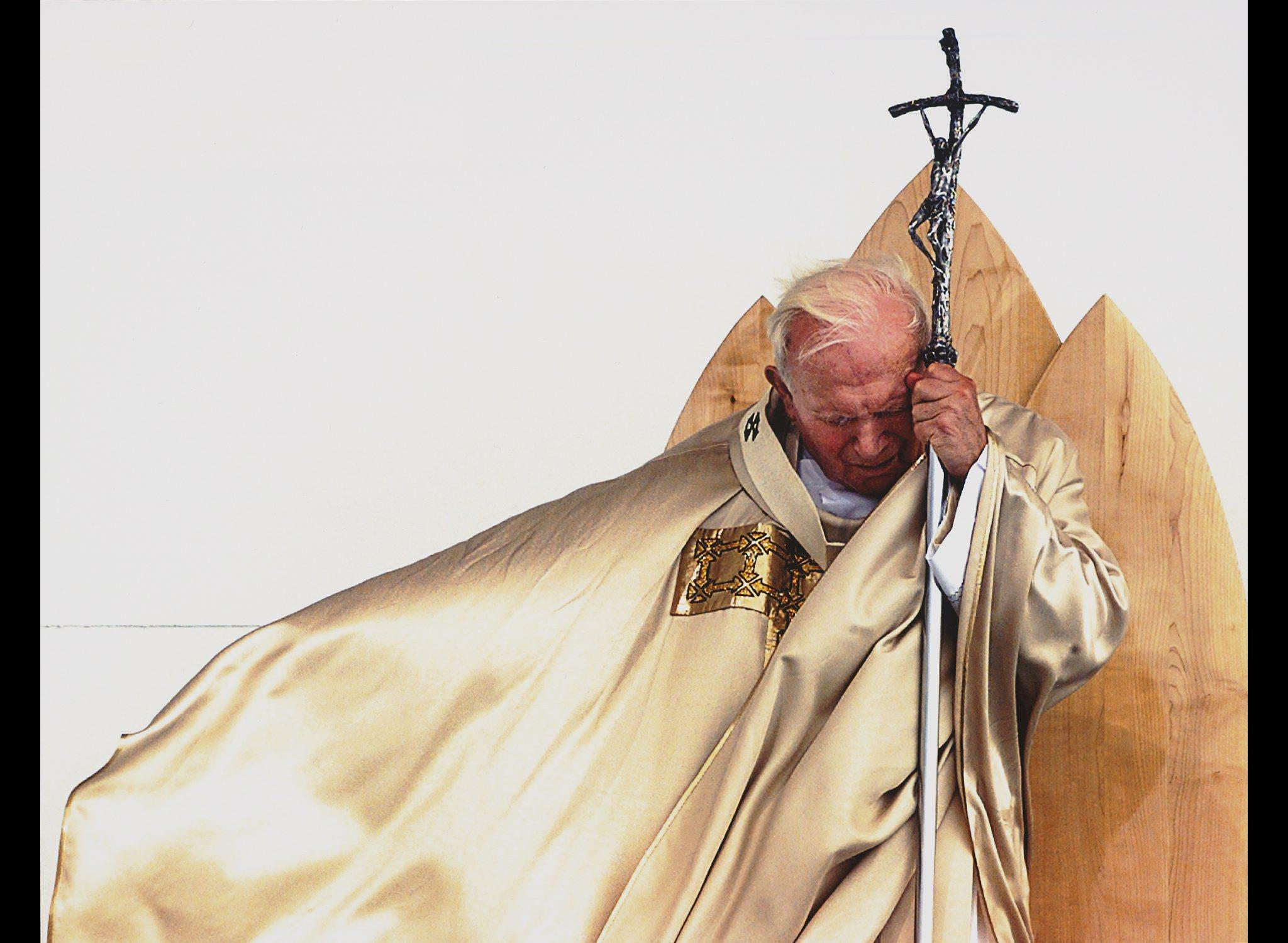 Mądry, wspaniały, łagodny no i  sprawiedliwy.		Byłeś wielki duchem, wiarą i miłością 		Na życiorys Twój patrzymy z godnością. Twoja wiara w Boga oraz Twoje czyny Sprawiły, że trafiłeś prosto do boskiej krainy.Czuwaj nad naszym losem u Boga w niebie Papieżu nasz kochany modlimy się do Ciebie.Bądź nam łaskaw zawsze do wszelkiej pomocy Rankiem, w południe, wieczorem i w nocy.Serduszka nasze, choć małe z miłością wielką W każdej chwili czują Twą opiekę przyjacielską.Za żywota swego byłeś zawsze naszym druhem Teraz wypełniasz nasze życie będąc dobrym duchem. Światło twoich czynów dla nas ciągle świeci Bo ty spośród wszystkich ukochałeś nas – dzieci.Wiele lat upłynie i  znów spotkamy Ciebie Za twym wstawiennictwem razem będziemy w niebie.Mocno w to wierzymy i modły składamy Za nasze rodziny, tatusiów i mamy.Byśmy wszyscy razem u Boga się spotkali I życie wieczne wspólnie wypełniali. Bartosz Ferszt Kl Vb